Lab 4:  Using Capacitors to Measure HumidityGoal: Build a circuit to sense and compute relative humidity by measuring capacitance.Learning objectives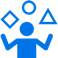 Employ the concepts from the capacitor PSet to design a sensor circuit ;Use the specification sheet for a sensor to determine the frequency and voltage inputs for the sensor;Construct a transfer graph (ΔV to %RH) from the data on the specification sheet;Calibrate your sensor circuit. Visual Summary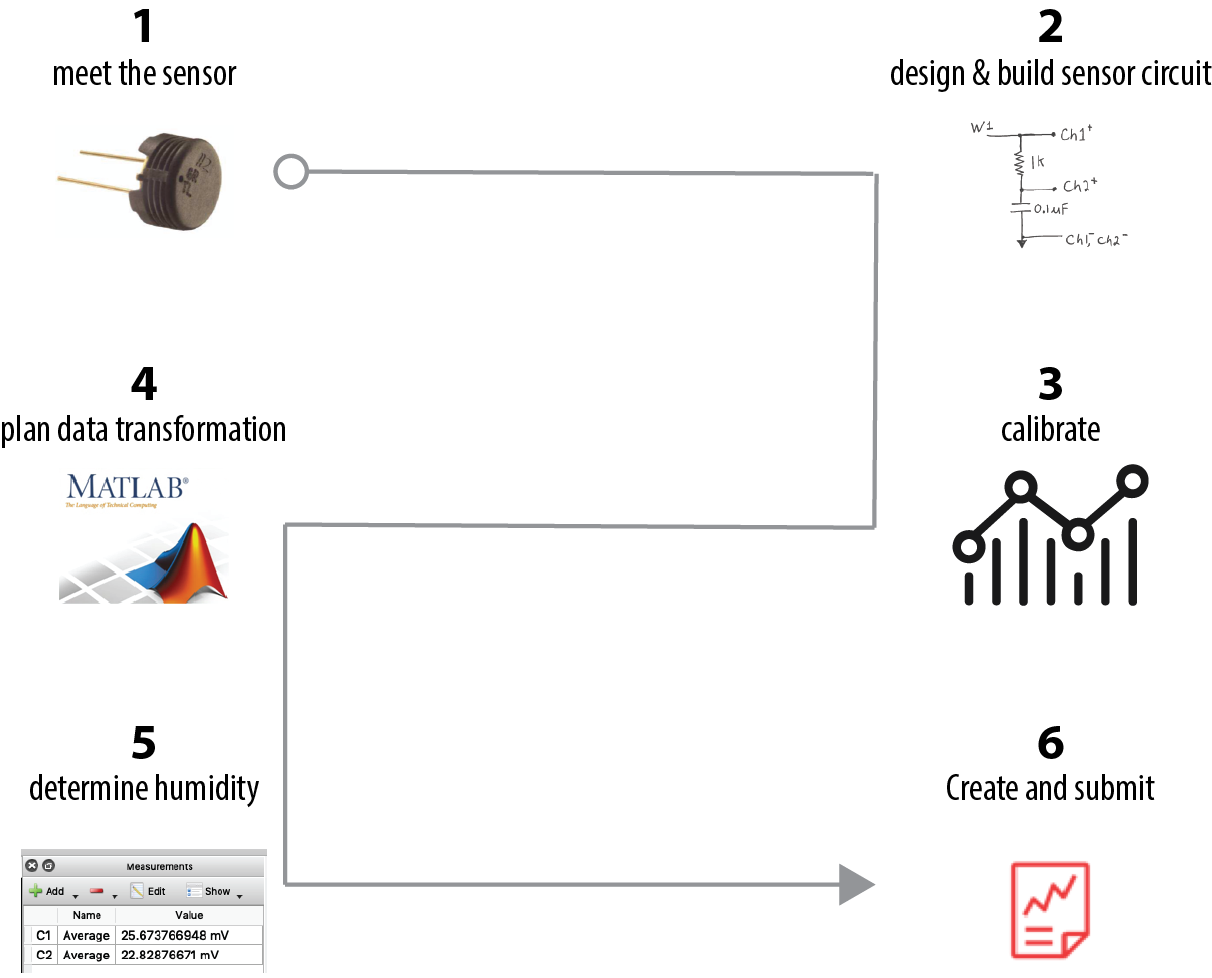 Meet the sensorHow can we sense humidity with a capacitor? Now that you’ve been in Needham, Massachusetts for a few weeks, you’ve experienced humidity!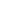 Relative humidity is the percent of water vapor in the air relative to how much water vapor the air can hold before the water condenses—that is, before it rains or snows, depending on the temperature.  A capacitor is something that has the “capacity” to store charge. Often the charge is stored across parallel plates of metal, like so:We normally refer to separated + and - charges as 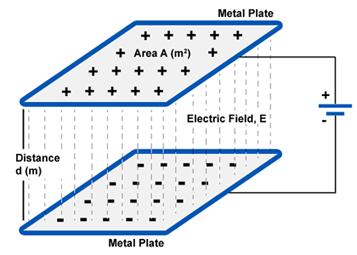 “electric potential differences” or “Voltage differences.” 	Capacitance = It turns out that we can increase the charge stored in a parallel-plate capacitor by placing a non-conducting material between the plates. Source: https://sites.google.com/site/nithinjoseph2066/electromagnetics/parallel-plate-capacitor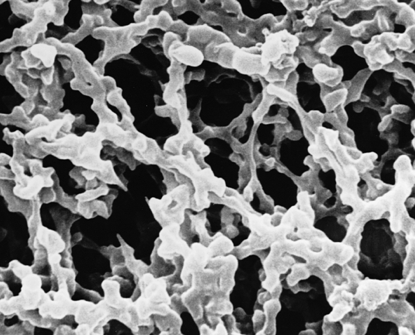 In the case of this lab, for the humidity sensor, the material between the capacitor plates is a water-sensitive polymeric (i.e., plastic) material, likely cellulose ester. It’s made from sugar molecules and looks like this in an electron microscope: The cellulose ester scaffolding is about 10,000 times smaller than the thickness of a human hair.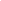 Water vapor from the air attaches to the surface of the cellulose ester fibers, enabling more charge to be stored in the capacitor:   Capacitance (C) ⇡ with ⇡ %RHThe %RH sensorYou are going to create a circuit that uses this humidity sensor(click link for specification sheet) as the transducer. 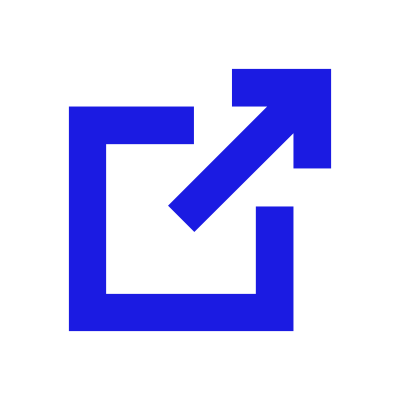 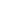 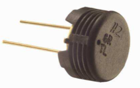 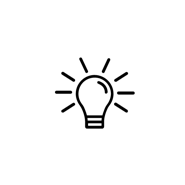 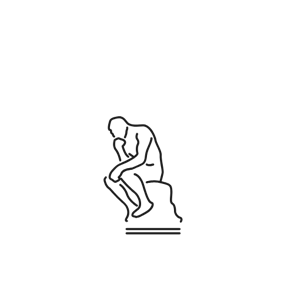 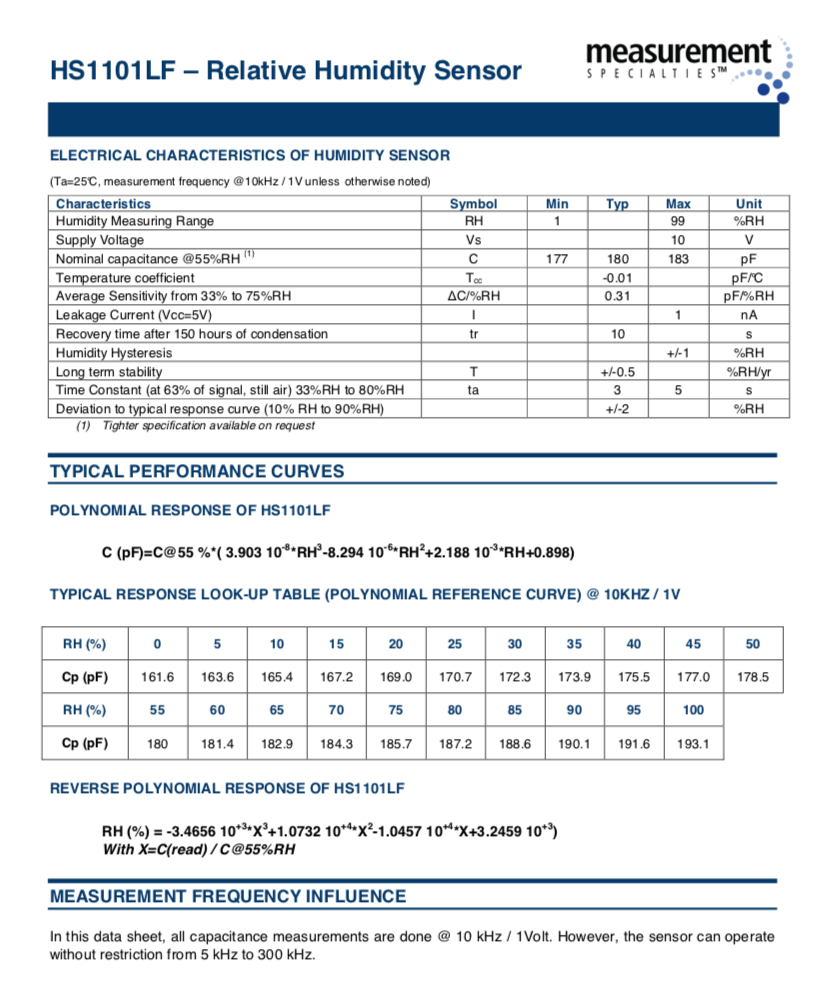 The product specification sheet states how it will perform in a circuit and under what circuit conditions. Roughly, what does the transfer or reference curve for your sensor look like?  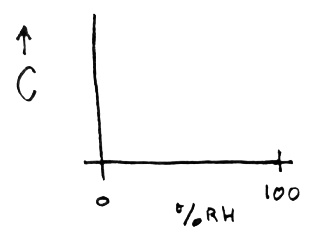 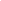 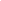 Design and build the sensor circuitRecall that throughout ISIM, we are simply taking a proxy measure using an instrument and transforming it through the wonders of math to our desired sensing goal. 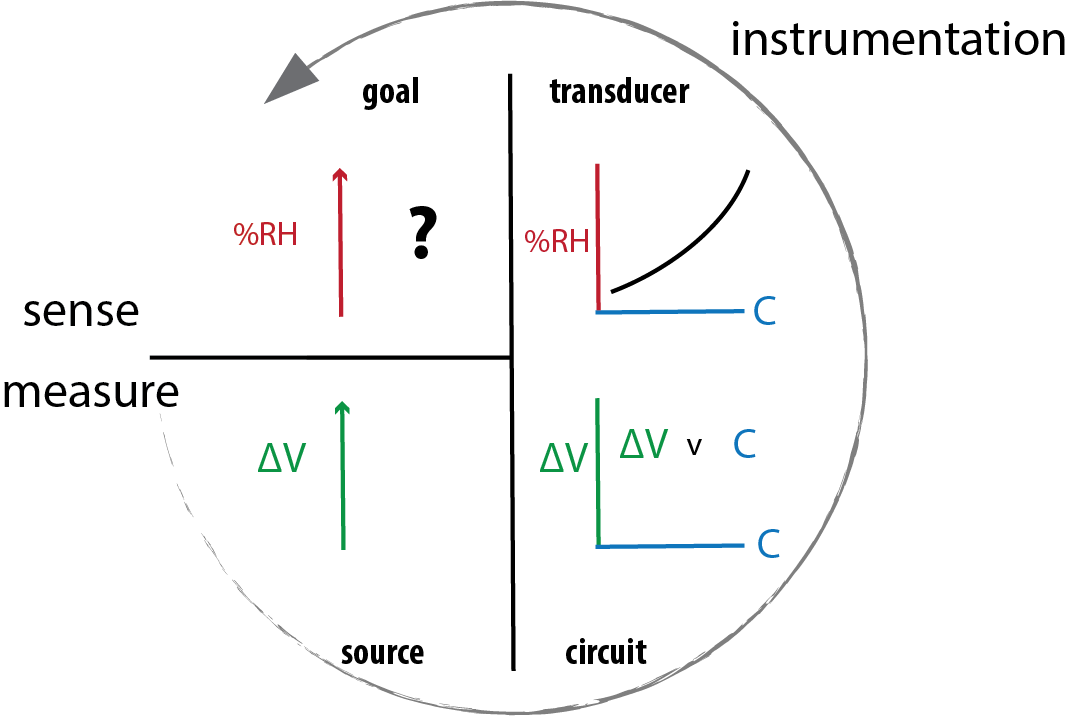 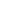 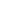 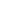 Let’s work backwards from our goal, using the image, right. We desire to sense %RH (1). We know that the sensor will change capacitance with changes in %RH (2). We need a circuit that allows us to relate changes in capacitance to voltage (3). You could calibrate the circuit (3) by simulating the circuit test conditions used to develop the REFERENCE CURVE (2).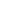 Both of the circuits below could work for the sensor, using a 10KΩ resistor. Choose one and build it using a 120 pF capacitor in the place of the sensor. 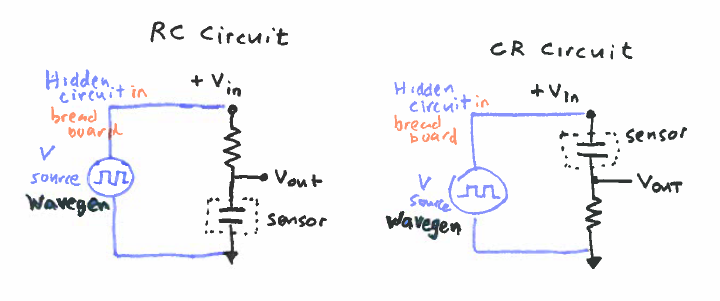 Figure 2. RC and CR circuits that will work with the %RH sensor. Calibrate your circuitIf your sensor is powered and exposed to environments with a range of %RH, it would have different capacitances, as we can see from the TYPICAL RESPONSE LOOK-UP TABLE (specification sheet, page 2). 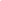 To create a calibration curve for your circuit, you can use capacitors of known values in the range of the transducer’s response (100-220 pF) to simulate the sensor in differing %RH environments. Connect the Analog Discovery and take the calibration dataThere are several, equally-usable ways to connect to your sensor your circuit for the calibration.  Connect your Analog Discovery so that it meets these functional requirements:The AD, your computer and sensor circuit share a ground;You can program Wavegen to input Vin as shown in Figure 2;You can monitor the input Vin;You can measure the Vout as the calibrated signal.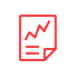 Suggestion: Sketch your circuit and AD connections to include with your report. 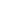 Set up Wavegen to power the sensor circuit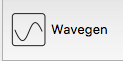 Set			, then ►Run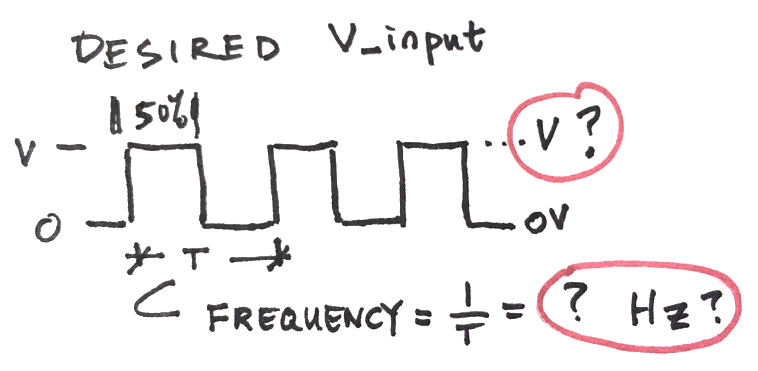 Once you have determined the conditions for the waveform, ►Run Set up Scope to measure the responseLet’s use Root Mean Square (RMS) Voltage for Vout.  Look up the difference between different types of amplitude---dialogue with a neighbor, ninja or instructor about this question: 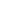 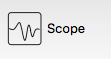 In		, View>Measurements, Add>Defined Measurement, Choose AC RMS for your relevant channel.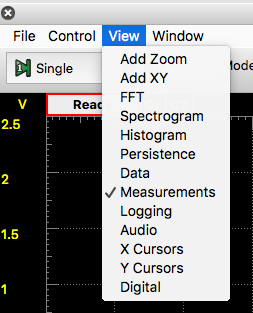 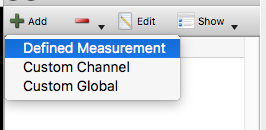 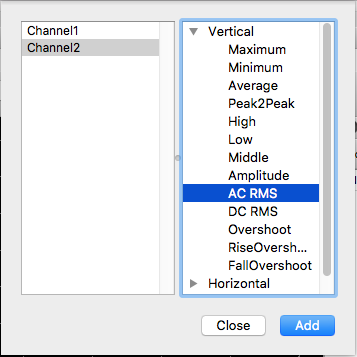 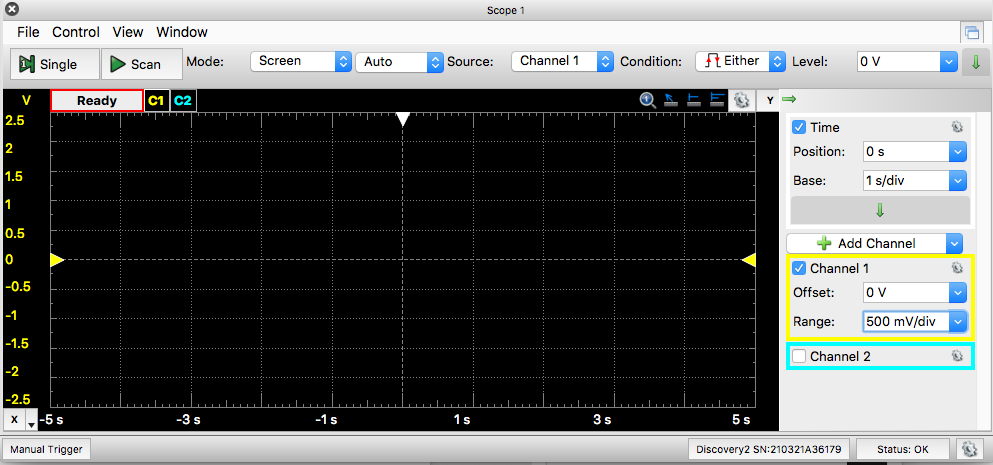 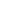 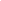 ►ScanOnce you have recorded the measurement in the table below, replace the capacitor with a 100 pF capacitor. Note that the signal decays faster and the RMS voltage has decreased significantly. Mathematically, your sensor circuit has a large sensitivity, .How does this circuit feature help you with the goal of measuring humidity? Plan data transformationGenerate the plot of the C v. V-RMS relationship for your lab report from your measured data.In the next step you’ll replace the capacitor with your %RH sensor. Make a plan of how you will use the data that you have to get the relative humidity from the voltage output of your sensor circuit. You’ll need the data sheet for the humidity sensor.Measure relative humidityReplace the capacitor in your circuit with the humidity sensor.  Take the measurement of the RMS amplitude. From your calibration data, determine the relative humidity of the room. Check your result to the relative humidity of the day (which you can check at www.weather.com). Create and submit reportThe results you need to include are highlighted in RED above. They include  A plot of the measured voltage versus time data from the 1 volt square wave at 10 kHz into your circuit for your sensor. A sketch of the circuit you used and the Analog Discovery connections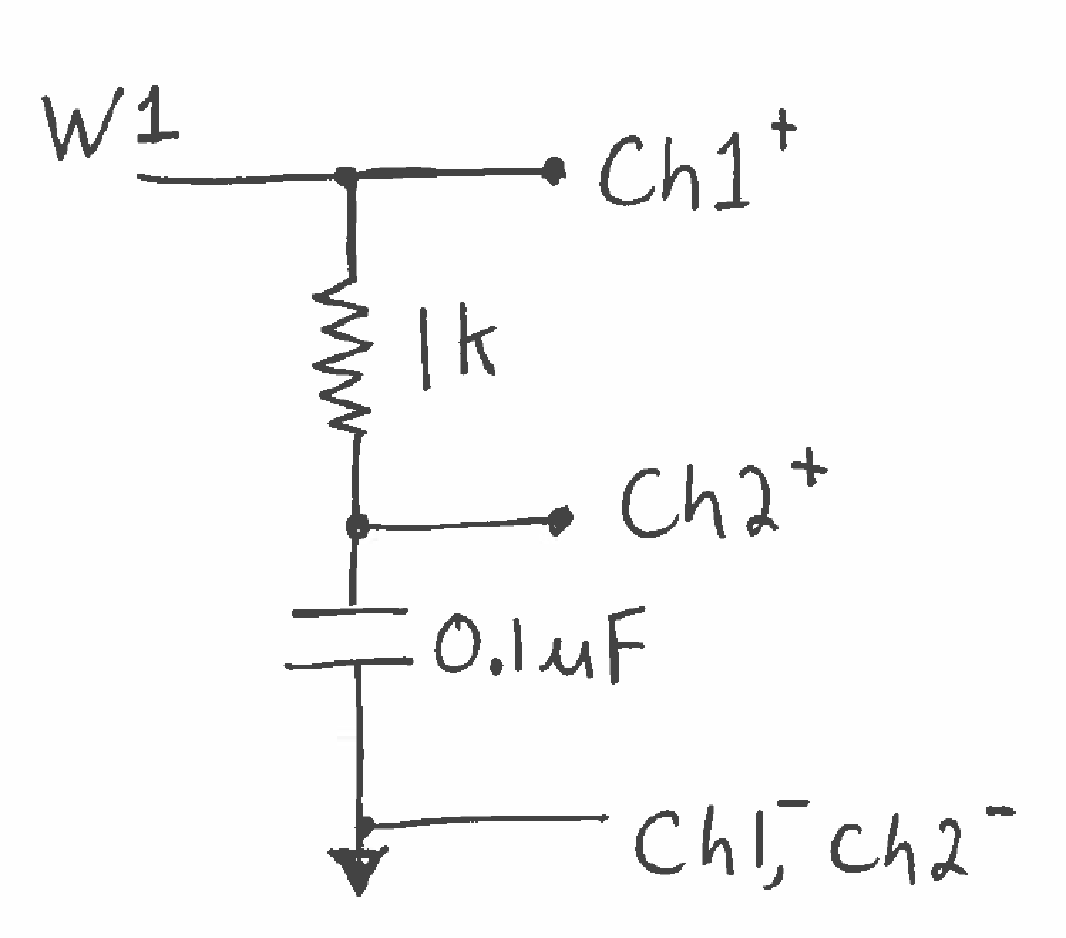 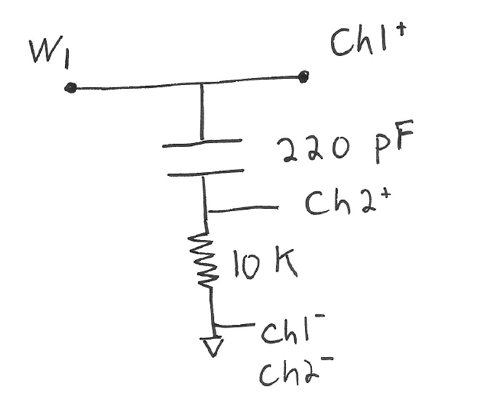 Compare your measurement to the analytical solution.  Note that the analytical solution will be the same for the CR circuit as the RC circuit in the book, just with a minor adjustment. Plot your calibration data for the capacitance meter that you created (i.e. a plot of the table data). Plot a reasonable linear fit, overlaid on the data points and report what your calibration equation is.  Report on your results of using the capacitance meter you built to measure the relative humidity. Comment on the “official” humidity for the day whether your results make sense.   *analytical solution = The value that you would get if you used the equations for an idealized RC or CR circuit.Capacitance value (R=10K)Measured RMS Voltage amplitude100 pF120 pF150 pF180 pF220 pF